РОССИЙСКАЯ ФЕДЕРАЦИЯ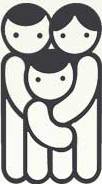 Министерство образования Калининградской областиЦЕНТР ДИАГНОСТИКИ И КОНСУЛЬТИРОВАНИЯДЕТЕЙ И ПОДРОСТКОВРассмотрено и принято                                                                                                УтверждаюМедико-педагогическим Советом                                                        «__» __________ 2021 г.Протокол № ______                                                                                          Директор ОЦДиКОт «__» _________ 2021 г.                                                   _________________ В.В. ВасильевПрограмма дополнительного профессионального образования «Актуальные вопросы внедрения Программы воспитания в образовательной организации»Тип программы:дополнительная профессиональная программаповышения квалификацииСрок реализации: 36 часаФорма обучения: очнаяКалининград 2021 Составители:  Соколова М.Е. – старший методист Центра методического сопровождения системы духовно-нравственного воспитания Мишина И.Г. – методист Центра методического сопровождения системы духовно-нравственного воспитания.Краткое содержание программы: Программа дополнительного профессионального образования предназначена для повышения квалификации педагогов и педагогических коллективов общеобразовательных организаций. Содержание программы включает вопросы ценностно-смыслового содержания воспитания на основе традиционных базовых ценностей, обозначенных в Концепции духовно-нравственного развития и воспитания личности гражданина России ФГОС, особенности внедрения и реализации Программы воспитания  на основе Примерной программы воспитания, разработанной ФГБНУ Институт стратегии развития образования РАО. Программа предполагает наряду с познавательным аспектом, также интерактивность учебного процесса; нацелевание педагога на формирование школьного уклада, детско-взрослой событийной общности на основе единства системы ценностей, ориентированной на отечественные культурные традиции народа, российскую идентичность.Программа актуализирует значимость личности педагога в воспитательном процессе и единства целей всех участников процесса воспитания школьника.Программа дополнительного профессионального образования предназначена для педагогов общеобразовательных организаций (далее ОО), имеющих базовое педагогическое образование или переподготовку по педагогической специальности.Программа отражает концептуальные подходы и антропологические основания воспитания обучающихся; способствует мотивации профессионального и личностного роста педагогов в сфере воспитания, овладению педагогами ОО инновационными образовательными технологиями в области воспитания обучающихся, предполагает совершенствование профессиональных компетенций педагогов ОО для формирования ценностно-смысловой сферы личности обучающихся, знакомство с методикой реализации программы воспитания, эффективными способами организации воспитательного процесса в школе.Особенностью Программы является ее направленность на весь педагогический коллектив ОО с целью формирования и развития системы воспитания в отдельной организации.1. ПОЯСНИТЕЛЬНАЯ ЗАПИСКА1.1. АктуальностьГосударственные документы последних лет тесно связывают стратегические цели образования с решением проблем развития российского общества, включая преодоление духовного кризиса. Вызовы времени требуют системного подхода, включающего одновременно психолого-педагогический и культурологический анализ. Данная программа предполагает изложение антропологических оснований духовно-нравственного воспитания в современном образовании, более полных и упорядоченных представлений о системе воспитания, синтезирует знание разных научных областей: педагогики, психологии и культурологи; обучение использованию современных подходов и методов  в воспитательном и образовательном пространстве школы на основе антропологического подхода и системы ценностей.31.07.2020г. по инициативе президента  РФ внесены поправки  в  Федеральный  Закон  от  29.12.2012  №  273-ФЗ «Об образовании в Российской Федерации», уточняющие понятие «воспитание» и задачи образовательных организаций в этом направлении. В законе закреплено, что воспитание должно быть нацелено не только на развитие личности ребенка, создание условий для его самоопределения и социализации, но и на формирование чувства патриотизма и гражданственности, уважения к памяти защитников Оте- чества, человеку труда и старшему поколению, бережного отношения к культурному наследию и традициям, к природе и окружающей среде.По заказу Министерства просвещения РФ специалистами ФГБНУ «Институт стратегии развития образования» РАО разработана Примерная программа воспитания и методические рекомендации для школ по разработке рабочих программ воспитания общеобразовательной организации. Каждая школа до 1 сентября 2021 года должна разработать свою рабочую программу воспитания.Стратегическая цель внедрения программы воспитания состоит не в том, чтобы разработать очередной документ по заданной структуре, а в том, чтобы перестроить воспитательную деятельность образовательной организации на основе системного подхода и традиционных ценностей. Причем в каждой школе этот процесс будет иметь разную степень и свои особенности.Именно поэтому программа курсов предназначена для педагогического коллектива отдельно взятой ОО. Результатом реализации рабочей Программы воспитания, видимым для педагогов, учащихся и их родителей, должна стать интересная и событийно насыщенная жизнь детей и педагогов в школе. В связи с этим основные усилия должны быть направлены не на разработку программы, а на ее реализацию. Именно вопросам реализации Программы воспитания посвящены данные курсы.1.2. Цель: совершенствование профессиональных компетенций слушателей в области воспитания в современной школе и системное развитие общеобразовательных организаций в данном направлении.Актуализация традиционной для нашего Отчества системы ценностей и получение новых компетенций с позиции формирования чувства патриотизма и гражданственности; построения диалогичного формата общения; осознанного отношения педагога к проблематике воспитания. 1.3.Совершенствуемые компетенции и планируемые результаты программы1.4.Категория слушателей Педагогические коллективы общеобразовательных организаций (педагоги общеобравательных организаций, психологи, социальные работники).1.5.Методы обученияЛекции, консультации, мастер-классы, практические занятия, самостоятельная работа.1.6. Сроки и трудоемкость обученияСроки обучения – варьируются в зависимости от специфических организационно педагогических условий, не менее 9 дней по 4 учебных часа.Трудоемкость обучения – 36 часов2. СОДЕРЖАНИЕ ПРОГРАММЫ  2.1. Учебный план программы2.2. Календарный учебный график Календарный график формируется по мере набора группы с понедельника по пятницу в объеме 36 часов2.3. Основное содержание рабочей программы учебных предметов3. ОРГАНИЗАЦИОННО-ПЕДАГОГИЧЕСКИЕ УСЛОВИЯ РЕАЛИЗАЦИИ ПРОГРАММЫ3.1 Квалификация педагогических кадров, обеспечивающих реализацию образовательного процессаРеализацию программы дополнительного профессионального образования обеспечивают специалисты, имеющие специальное профессиональное образование по направлению подготовки и опыт работы, соответствующий преподаваемому предмету.3.2 Материально-технические условияАудитория с подвижными стульями, мультимедийная установка, доска-флипчарт, магниты, бумага для флипчарта, маркеры.3.3 Учебно-методические условияЛитература нормативно-правовая1. Федеральный закон от 31 июля 2020 г. № 304-ФЗ «О внесении изменений в Федеральный закон «Об образовании в Российской Федерации» по вопросам воспитания обучающихся» [Электронный ресурс] // Информационно-правовой портал Гарант.ру URL: https://www.garant.ru/products/ipo/prime/doc/74351950/ Основная литератураПримерная программа воспитания. М., 2020. [Электронный ресурс] // Апробация и внедрение программы воспитания URL: http://form.instrao.ruВоспитание+ Авторские программы школ России (избранные модули): Сборник /Составители Н. Л. Селиванова, П. В. Степанов, В. В. Круглов, И. С. Парфенова, И. В. Степанова, Е. О. Черкашин, И. Ю. Шустова [Электронный ресурс] // Апробация и внедрение программы воспитания URL: http://form.instrao.ru/examples.phpДанилюк А. Я., Кондаков А. М., Тишков В. А. Концепция духов но-нравственного развития и воспитания личности гражданина России. – М.: Просвещение, 2009.Захарченко М. В. Система духовно-нравственного воспитания в образовании Калининградской области. Материалы исследования. – Калининград: Изд-во Калининградского областного института развития образования, 2017.О разработке программы воспитания. Методические рекомендации. [Электронный ресурс] // Апробация и внедрение программы воспитания URL: http://form.instrao.ruСтепанов П. В., Селиванова Н. Л., Круглов В. В., Степанова И. В., Парфенова И. С., Шустова И. Ю., Черкашин Е. О., Мирошкина М. Р., Тихонова Т. Н., Добровольская Е. Ф., Попова И. Н.; под ред. П. В. Степанова Воспитание в современной школе: от программы к действиям [Электронный ресурс] // Апробация и внедрение программы воспитания URL: http://form.instrao.ru/bitrix/documents/ Степанов П.В. Структура воспитательной деятельности педагога. Монография. Изд. 2-е, доп. и перераб. – М.: АНО Издательский Дом «Педагогический поиск», 2018. – Шустова И.Ю. Воспитание в детско-взрослой общности. Монография. – М. Педагогическое общество России, 2018. – 176 с.Круглов В.В. Взаимоотношения субъектов воспитательного процесса как условие его эффективности / В.В. Круглов/ Системный подход в воспитании: развитие во времени и пространстве. Материалы международной научно-практической конференции, посвященной 100-летию со дня рождения академика РАО Людмилы Ивановны Новиковой (18-19 октября 2018 г.), г. Москва. Под ред. Н.Л. Селивановой, И.Ю. Шустовой. – М.: АНО Издательский дом «Педагогический поиск», 2018. – с. .Круглов В.В. Взаимоотношения субъектов воспитательного процесса как условие его эффективности /Круглов В.В. // Воспитательная работа в школе, – 2018, – № 3, – Лизинский В.М. Факторы, влияющие и содержащие профессиональный рост педагога-воспитателя/ В.М. Лизинский // Классный руководитель, – 2018, – № 6, – с. Лизинский В.М. Организация самоуправления в школе/ В.М. Лизинский // Завуч. Управление современной школой, – 2018, – № 7, – с. 56-61.Парфенова И.С. Методики воспитания в деятельности классного руководителя /И.С.Парфенова // Классный руководитель, – 2018, – № 8, – с. 33-37.Селиванова Н.Л. Подготовка будущего педагога как воспитателя: теоретическое обеспечение / Н.Л. Селиванова, П.В. Степанов // Образование и саморазвитие, – 2018, – № 2, – с. 45-52. – DOI: 10.26907/esd13.2.07(ВАК, Scopus)В.И. Cлободчиков, В.Т. Черникова Проектирование системы духовно–нравственного воспитания школьников на основе возрастно-нормативной модели развития. В.И. (Москва, Волгоград)Исаев Е.И., Слободчиков В.И. Введение в антропологию образования. Биробиджан: Изд-во Приамур. гос. ун-та им. Шолом-Алейхема, 2012.Слободчиков В.И., Исаев Е.И. Психология развития человека. Развитие субъективной реальности в онтогенезе. М.: Шк. пресса, 2000.Зелинский К.В., Черникова Т.В. Нравственное воспитание школьников: теория, диагностика, эксперимент, технологии и методы. М.: Планета, 2010. 280 с. Дополнительная литератураНациональная доктрина образования Российской Федера- ции. Проект / Под научн. ред. чл.-корр. РАО В. И. Слободчикова. М., 2018.Системный кризис отечественного образования как угроза национальной безопасности и пути его преодоления: проект / Под ред. В. И. Слободчикова – М.: РИСИ, 2016.Степанов П.В. Воспитательная деятельность как система /П.В. Степанов // Отечественная и зарубежная педагогика, – 2018, – № 4, – Т.1, – с. 67-76. (ВАК).Степанов П.В. Теоретические основы подготовки будущих педагогов к воспитательной деятельности в системе общего и дополнительного образования/ Н.Л. Селиванова, П.В. Степанов, И.В. Степанова // Вестник ПСТГУ. Серия IV: Педагогика. Психология, – 2018, – Вып. 49, – с. 39-48. (ВАК, ERICH)Степанов П.В. Подготовка будущего педагога как воспитателя: теоретическое обеспечение / Н.Л. Селиванова, П.В. Степанов // Образование и саморазвитие, – 2018, – № 2, – с. 45-52. – DOI: 10.26907/esd13.2.07 (ВАК)Степанов П.В. Методика педагогического сопровождения проектной деятельности школьников/ П.В. Степанов // Классный руководитель,  2018,  № 7.Шустова И.Ю. Личностный образовательный результат воспитанника как основа системного развития воспитывающей общеобразовательной организации / И.Ю. Шустова // Воспитание школьников, – 2018, – № 1, – с. 3-10. (ВАК)Шустова И.Ю. Воспитание в событии: ситуативная педагогика / И.Ю. Шустова // Педагогика, – 2018, – № 1, – с. 53 – 60. (ВАК)Лизинский В.М. Методика организации проведения классных часов как ведущей формы взаимодействия педагогов, детей и родителей / В.М. Лизинский // Классный руководитель, – 2018, – № 8, – с. 72–81.Лизинский В.М. Методика подготовки и проведения родительских собраний / В.М. Лизинский // Классный руководитель, – 2018, – № 8, – с. 81-102.Интернет-ресурсы : http://form.instrao.ru – актуальная информация о примерной программе воспитания для образовательных организаций общего образованияhttps://metodsistema.ru/программа-воспитания/ методические материалы, актуальная информация о внедрении программы воспитания в Калининградской области4. ОЦЕНКА КАЧЕСТВА ОСВОЕНИЯ ПРОГРАММЫ4.1 Формы аттестации, предусмотренные программойПрограмма предусматривает текущую и итоговую аттестацию. Текущая аттестация осуществляется ведущим преподавателем и проводится в форме дискуссии. Итоговая аттестация проходит в форме зачета. Объектом оценивания выступает выполнение задания, предусмотренного программой.4.2 Оценочные материалы4.2.1 Примерные вопросы текущей аттестации по модулям курсаМодуль 1. Концептуальные основания построения воспитательной системыНазовите особенности антропологического подхода в воспитании.Определите основные методологические принципы формирования ценностно-смысловой сферы личности учащихся. Назовите основные проблемы формирования ценностей у школьников и пути преодоления в современных условиях развития.Модуль 2. Проектирование воспитательного процесса педагогическим коллективомПредложите проблемные вопросы и формы взаимодействия с родителями.Назовите критерии выбора создания ключевых образовательных событий в вашей ОО.Модуль 3. Педагогические технологии формирования ценностно-смысловой сферы личностиОхарактеризуйте структуру и особенности технологии педагогических мастерских ценностно-смысловых ориентаций в формировании ценностей.Раскройте содержание терминов с точки зрения антропологического подхода: индивид, индивидуальность, личность, подростковый кризисЧем отличается понятие «личность» в христианской антропологии от гуманистического подхода в педагогике.4.2.2 Итоговая аттестацияРазработка и защита педагогического проектаПримерные темы:Разработка ключевого события, сопровождение творческого (исследовательского) проекта Проект дискуссии «Право выбора: свобода или ответственность?»Организация дебатов по теме «Семья и школа. Вектор движения.»№Совершенствуемые компетенцииПланируемые результатыПланируемые результатыПланируемые результаты№Совершенствуемые компетенцииУровень трудовой функцииУровень трудовой функцииУровень трудовой функции№Совершенствуемые компетенциизнаниеумениевладение12.3.4.5.- Способность организовывать совместную и индивидуальную учебную и воспитательную деятельность обучающихся, в том числе с особыми образовательными потребностями, в соответствии с требованиями федеральных государственных образовательных стандартов- Способность осуществлять духовно-нравственное воспитание обучающихся на основе базовых национальных ценностей.- Способность взаимодействовать с участниками образовательных отношений в рамках реализации образовательных программ Приоритетные направления и проблемы развития воспитания в современной России, законы и иные акты, регламентирующие образовательную деятельность в РФ, требования и рекомендации к разработке программы воспитания. Содержание, модели, методики воспитания и духовно-нравственного развития обучающихся в школе; эффективные виды и формы организации внеурочной деятельности школьников; структура и содержание разделов программы воспитания, способы самоанализа воспитательной деятельности.- Структура и алгоритм организации результативной воспитательной деятельности, воспитательный потенциал видов деятельности учащихся, приемы и средства воспитывающей коммуникации, их роль и место в общей структуре воспитательной деятельности педагога; критерии и показатели эффективности воспитания.Проектировать воспитывающую деятельность;оценивать качество педагогической деятельности по воспитанию обучающихся;- применять современные эффективные педагогические технологии в области воспитания, позволяющие развивать ценностно-смысловую сферу личности ребенка; - осуществлять анализ   собственной   деятельности с   целью   ее   совершенствования; - разрабатывать сценарии событий, мероприятий, ориентированных на активное взаимодействие участников образовательного процесса.  Педагогическими технологиями, создающими условия для развития и формирования ценностно-смысловой сферы школьников; диалогическими и ассоциативно-рефлексивными методами (культурологической экстраполяции, педагогических мастерских, свободного творческого информационного поиска);навыками конструктивного сотрудничества с педагогами и специалистами коллектива в решении задач воспитания обучающихся;навыками эффективного взаимодействия с родительской общественностью№ п/пНаименование модулей и темВсего часовВ том числеВ том числеВ том числеВ том числеВ том числеФорма контроля№ п/пНаименование модулей и темВсего часовлекциимастер-класспрактические занятияконсультациисамостоятельная работаФорма контроля1Модуль 1: Концептуальные основания построения воспитательной системы128-4--Текущая аттестация1.1Погружение в понятие «воспитание»42-2--1.2Антропологические основания духовно-нравственного воспитания в современном образовании66----1.3Педагогические условия формирования детско-взрослой общности.Воспитательный потенциал образовательной организации: эффективные практики, проблемы, пути развития2--2--2Модуль 2: Проектирование воспитательного процесса педагогическим коллективом10325--Текущая аттестация2.1Ценностно-смысловой анализ содержания планирования воспитания и используемого методического материала21-1--2.2Принципы воспитательной деятельности в образовательной организации.Программа воспитания как документ, структурирующий процесс воспитания.2--2--2.3Работа с модулями Программы воспитания: разработка и эффективная реализация. Взаимодействие с родителями в ходе реализации программы воспитания.422---2.4Методы диагностирования воспитательной деятельности.Общие подходы к оценке качества воспитания в школе. Подходы, заложенные в программу. Самоанализ школы как основное средство оценки качества воспитания.2--2--3Модуль 3: Педагогические технологии формирования ценностно-смысловой сферы личности 12-46-2Текущая аттестация3.1Технологии педагогических мастерских ценностно-смысловых ориентаций Тема: «Человек»2-2---3.2.Технологии педагогических мастерских ценностно-смысловых ориентаций Тема: «Счастье»2-2---3.3Педагогическая лаборатория «Личность» 2--2--3.4Использование технологии кинопедагогики как средства формирования ценностей4--4-3.5Проектирование ключевого события2----2Итоговая аттестация.Зачетная работа. Защита педагогического проекта2---2-ЗачетИтого361161522№ п/пВиды учебных занятий, учебных работКраткое содержаниеМодуль 1: Концептуальные основания построения воспитательной системы Интерактивные лекции, практические занятияПогружение в понятие «воспитание»Интерактивная лекция, практическое занятиеЦенностно-ориентированное воспитания как инновационное направление педагогической науки и практики. Целевые ориентиры общества, семьи и образования. Субъекты воспитательного процессаАнтропологические основания духовно-нравственного воспитания в современном образовании Интерактивные лекцииАнтропологический подход в образовании – целостный взгляд на человеческую реальность в принципах природосообразности и персоналистичности. Система и иерархия ценностей.методологические принципы формирования ценностно-смысловой сферы личности учащихся: проблемы, пути взаимодействия и развития. Педагогические условия формирования детско-взрослой общностиВоспитательный потенциал образовательной организации: эффективные практики, проблемы, пути развитияПрактическое занятиеПсихолого-педагогические условия формирования ценностей; проблемное поле формирования ценностно-смысловой сферы личности современного школьника. Модуль 2: Проектирование воспитательного процесса педагогическим коллективомИнтерактивные лекции, практические занятия, мастер-классЦенностно-смысловой анализ содержания планирования воспитания и используемого методического материалаИнтерактивные лекции Практическое занятие Ценностно-смысловые противоречия. Способы избегания педагогических рисков при подборе методического   материала. Принципы воспитательной деятельности в образовательной организации.Программа воспитания как документ, структурирующий процесс воспитания.Практическое занятиеГруппа методологических принципов (культуросообразности и системности); Группа методических принципов; антропологические (природосообразности и персоналистичности) и онтологические принципы (ценностного восхождения, экзистенциального переживания, со-бытийности)Работа с модулями Программы воспитания: разработка и эффективная реализация.Взаимодействие с родителями в ходе реализации программы воспитанияИнтерактивная лекция, мастер-классУсловия для формирования культурной идентичности ребенка в контексте традиционной семейной культуры. Формирование диалогового пространства «педагог-учащийся-родитель». Задачи инкультурации в рамках семейно-ориентированного образования.Методы диагностирования воспитательной деятельности.Общие подходы к оценке качества воспитания в школе. Подходы, заложенные в программу. Самоанализ школы как основное средство оценки качества воспитания.Практическое занятиеКритерии выбора диагностического инструментария.Модуль 3: Педагогические технологии формирования ценностно-смысловой сферы личностиПрактические занятия, мастер-классыТехнологии педагогических мастерских ценностно-смыслового содержания. Тема: «Человек»Мастер-классПедагогический потенциал технологии педагогических мастерских ценностно-смысловых ориентаций в формировании ценности семьи. Структура и особенности данной технологии. Актуализация личностного осмысления концепта «Человек» в диалогическом пространстве «педагог-ученик»Технологии педагогических мастерских ценностно-смыслового содержанияТема: «Счастье»Мастер-классСпецифика позиции ведущего в технологии педагогической мастерской. Создание пространства совместного погружения и размышления. Осмысление категории «Счастье» в контексте обретения смысла жизни.Педагогическая лаборатория «Личность»Практическое занятиеФилософский и психологический взгляд на проблему определения понятия «личность»; расширение границ понятия на основе христианской антропологии. Процесс духовного пробуждения и духовного становлении личности. Расцвет личности, ее духовное возрастание. Использование киноматериала, как средства формирования ценности семьиПрактическое занятиеВосприятие и анализ произведений кинематографии с точки зрения формирования ценностей. Метод культурологической экстраполяции- раскрытие темы на основе произведений отечественной и мировой культуры. Проектирование событий Самостоятельная работаПрименение проектных технологий по заданному модулю. Работа с информационными ресурсами, отбор необходимой информации, анализ и синтез, моделирование в соответствии с целями и задачами.Оценка качества обученияТребования к оценкезачетОценка «зачет» выставляется слушателю, посещавшему занятия, разработавшему и защитившему педагогический проектнезачетОценка «незачет» выставляется слушателю, пропускавшему занятия и не выполнившему программу курса в полном объеме.